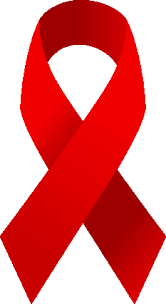 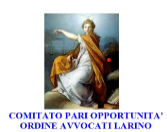 SSIIG LICEO CLASSICO E SCIENTIFICO–ITAEG COMITATO PARI OPPORTUNITÀ DELL’ORDINE DEGLI AVVOCATI DI LARINOPROGETTO #GENERAZIONEPARI                            20 NOVEMBRE 2023    aula magna dell’ ITAeG  viale dei CappucciniIncontro contro la violenza sulle donne, realizzato dal comitato Pari Opportunità dell’ordine degli Avvocati di Larino, in accordo con il Consiglio dell’ordine omonimo.1. INTRODUZIONE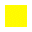 A cura di un componente del Comitato, volta ad esporre sinteticamente le ragioni della iniziativa che si svolgerà non con una lezione frontale ma in forma quanto più possibile partecipata e dialogica.Dopo una breve esposizione circa il significato e l’origine della ricorrenza “25 novembre” seguirà, in accordo con la scuola ospitante, l’eventuale distribuzione di un “foglio personale” contenente breve questionario sul gradimento dell’iniziativa e spazio per facoltativa espressione – in forma libera – di pensieri/riflessioni o sentimenti sul fenomeno, il tutto in forma anonima.2. SVILUPPO DEL TEMA -Violenza di genere e “femminicidio”Verranno forniti elementi volti a spiegare cosa si intende per “femminicidio” corredandoli conriferimenti statistici aggiornati. Nel corso di questa parte dell’incontro verranno visualizzati dei video sulla violenza di genere volti, da un alto, a stimolare nei partecipanti opinioni e riflessioni utili ad individuare le varie forme di manifestazione della violenza, con riferimento ai comportamenti concreti, dall’altro a inquadrare sinteticamente i principali comportamenti violenti rispetto alle varie figure di reato configurabili (stalking, maltrattamenti, lesioni, violenza sessuale, omicidio), senza eccessivi tecnicismi per conclude poi con alcuni riferimenti alla violenza assistita e le ripercussioni sui minori.3. COME CONTRASTARE LA VIOLENZA DI GENERESi passerà quindi a illustrare gli strumenti di contrasto alla problematica partendo dal cambiamento culturale e quindi dalla educazione, alla scuola, ai mezzi di comunicazione per giungere allaprospettiva giudiziaria. In tale ambito vi saranno riferimenti agli strumenti specifici di tutela ordinamentale.4. CONCLUSIONE DELL’INCONTROL’incontro terminerà con un momento dedicato alla riflessione personale stimolato dallaeventuale Lettura dei brani, 2 o 3, compatibilmente con i tempi a disposizione, tratti dal libro ‘Ferite a morte’ di Serena Dandini con proposta alle ragazze della classe di leggere i brani di cui alla selezione con spazio per eventuale dibattito.